О внесении изменений вПорядок предоставления субсидий из бюджета Ординского муниципального округа субъектам малого и среднего предпринимательства в целях возмещения части затрат, связанных с осуществлением ими предпринимательской деятельности, утвержденный постановлением администрации Ординского муниципального округа  от 08.06.2021 №701           В соответствии с муниципальной программой Ординского муниципального округа «Экономическое развитие Ординского муниципального округа», утвержденной постановлением администрации Ординского муниципального округа от 11.10.2021 № 1235, администрация Ординского муниципального округа   ПОСТАНОВЛЯЕТ: 1.Внести в Порядок предоставления субсидий из бюджета Ординского муниципального округа субъектам малого и среднего предпринимательства в целях возмещения части затрат, связанных с осуществлением ими предпринимательской деятельности, утвержденный постановлением администрации Ординского муниципального округа от 08.06.2021 № 701 следующие изменения:1.1. Разделы 1,2,3,4,5 Порядка и Приложения 1,2,3,4,5,6,7,8 к Порядку признать утратившими силу.2. Главному специалисту отдела организационно-правовой работы внести соответствующие изменения в вышеуказанное постановление.3. Постановление вступает в силу со дня его подписания.4. Контроль за исполнением постановления возложить на начальника управления экономического развития и сельского хозяйства администрации Ординского муниципального округа Старкову Е.Г.И.п. главы муниципального округа                                                            У.А. Зотова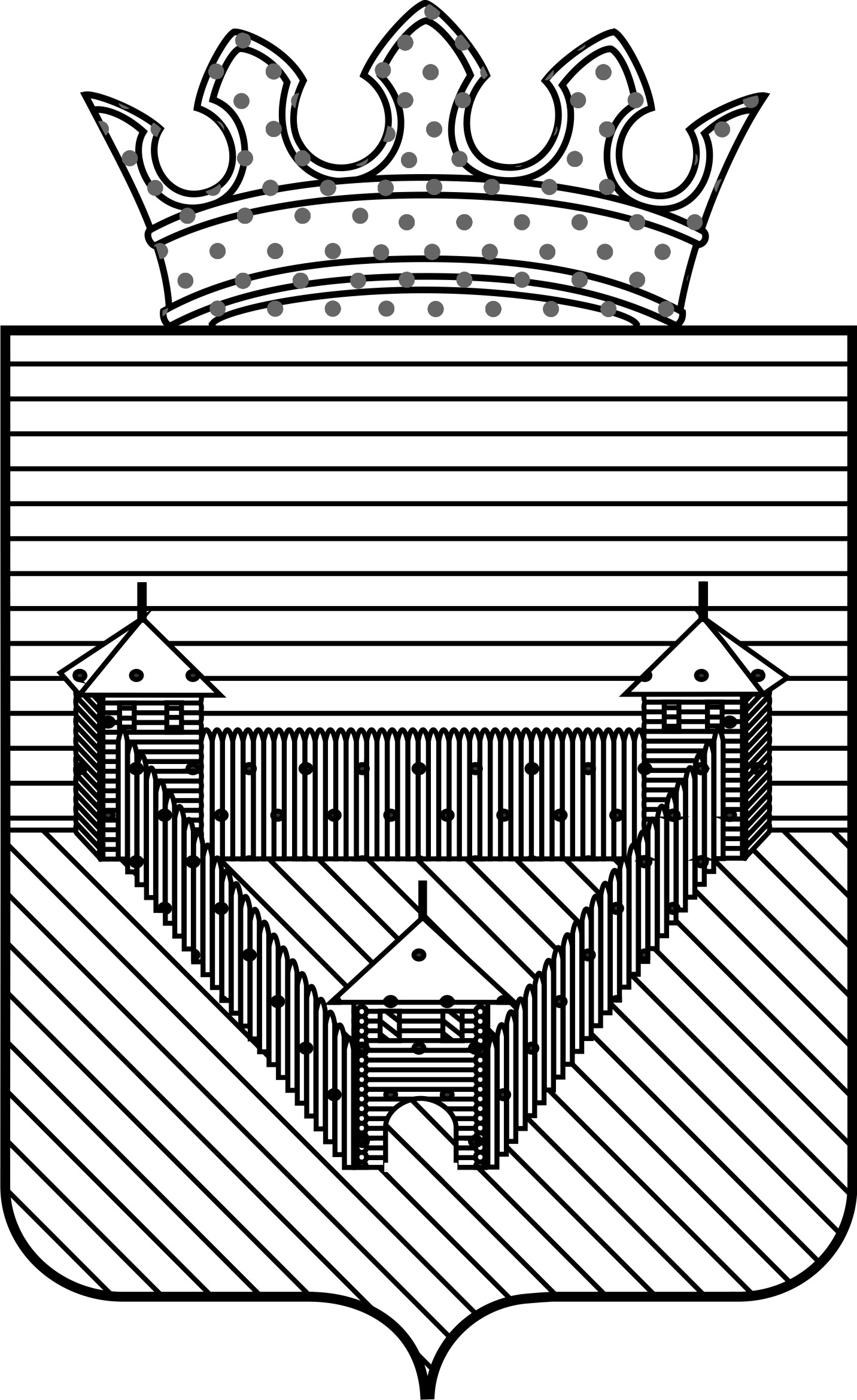 П О С Т А Н О В Л Е Н И ЕП О С Т А Н О В Л Е Н И ЕП О С Т А Н О В Л Е Н И ЕАДМИНИСТРАЦИИ ОРДИНСКОГО МУНИЦИПАЛЬНОГО ОКРУГАПЕРМСКОГО КРАЯАДМИНИСТРАЦИИ ОРДИНСКОГО МУНИЦИПАЛЬНОГО ОКРУГАПЕРМСКОГО КРАЯАДМИНИСТРАЦИИ ОРДИНСКОГО МУНИЦИПАЛЬНОГО ОКРУГАПЕРМСКОГО КРАЯ27.07.2022№ 750